Leestafel‏ @Leestafelinfo 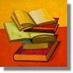 Wakker Vallen - Els de Groen Karel Wasch: "Een mooie volwassen bundel van een begenadigde dichter." Lees de recensie: http://www.poezie-leestafel.info/els-de-groen 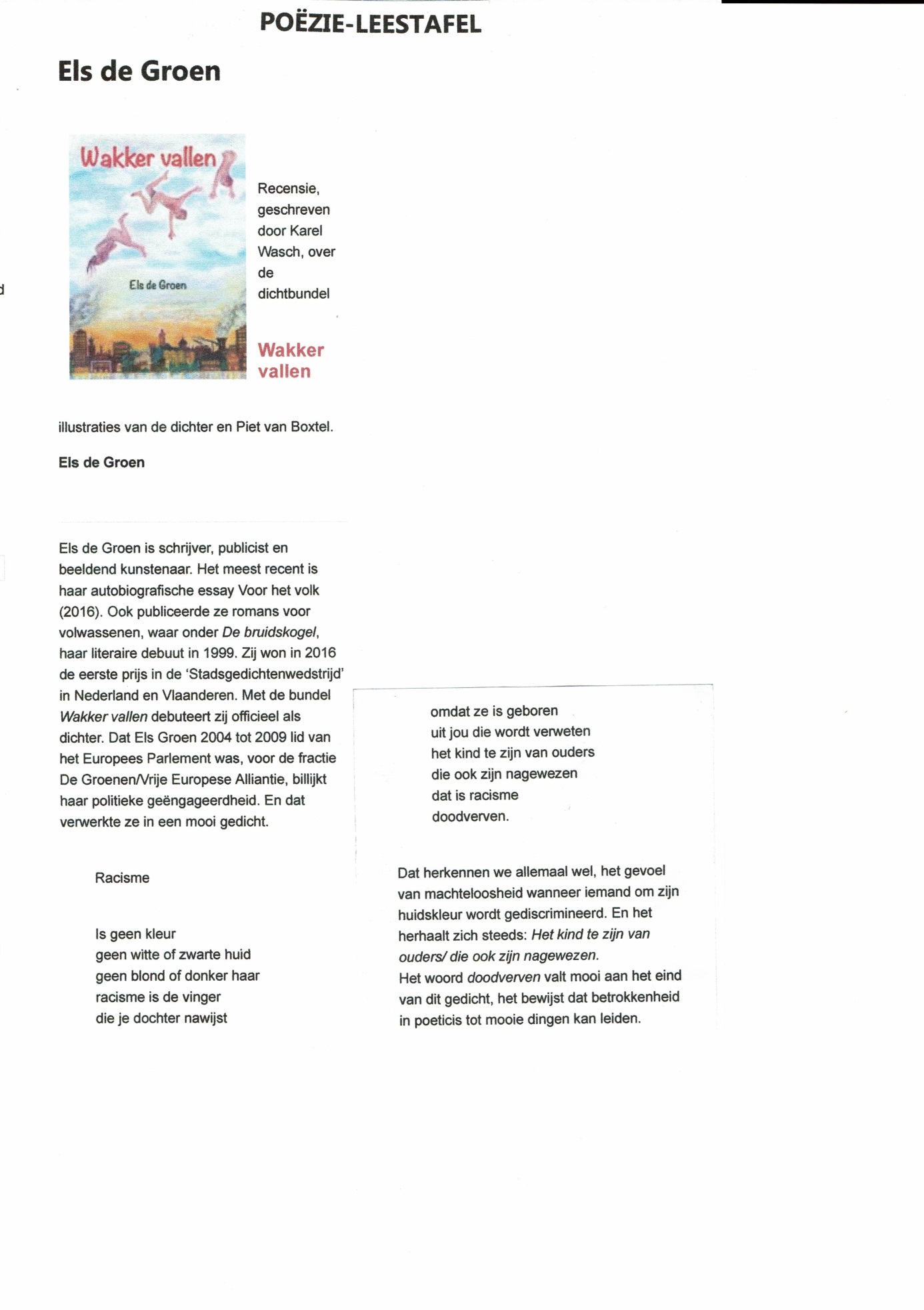 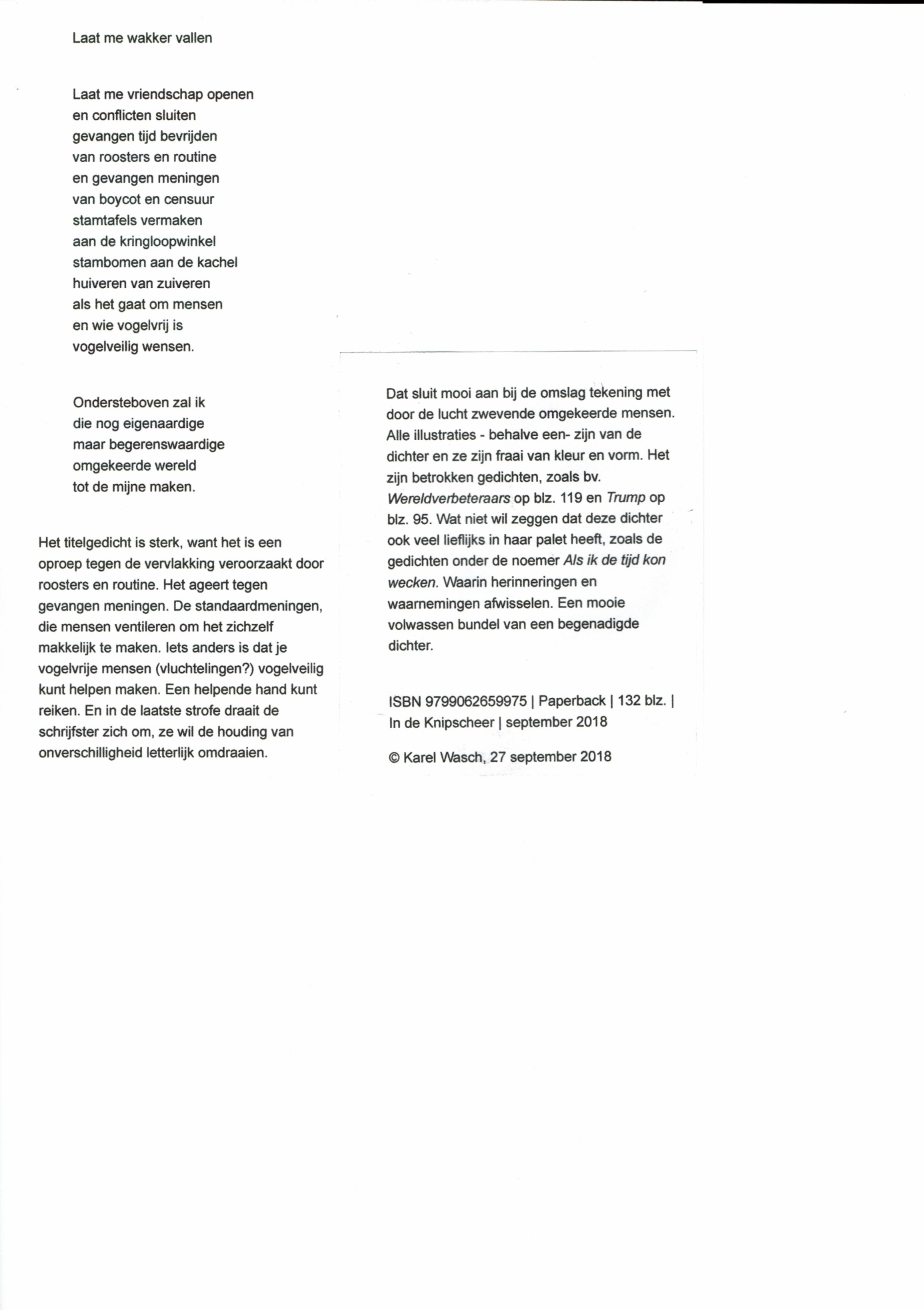 